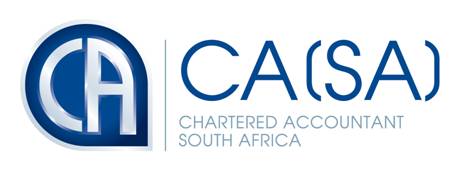 Example Reflection Journal for “Professional Values an Attitudes”Reflection model used: What? So What? Now What?What?Key learnings	____________________________________________________________________________________________________________________________________________________________________________________________________________________________________________________________________________________________________________________________________________________________________________________________________________________________________________________________________________________________________________________________________________________________________________________________________________________________________________________________________________________________________________________________________________________________________________________________________________________________________________________________________________________________________________________________________________________________________________________________________________________________________________________________________________________________________________________________________________________________________________________________________________________________________________________________________________________________________________So What? (Relevance and Fit)Now What? (Applying what you have learned)Personal changeWhat should I START doing? ExampleConsider developing your own values based code of conduct. Start by reviewing the values discussed in the webinar and identify your top 10 valuesThis is the same exercise that was included as part of the values study at universities as part of a longitudinal study     _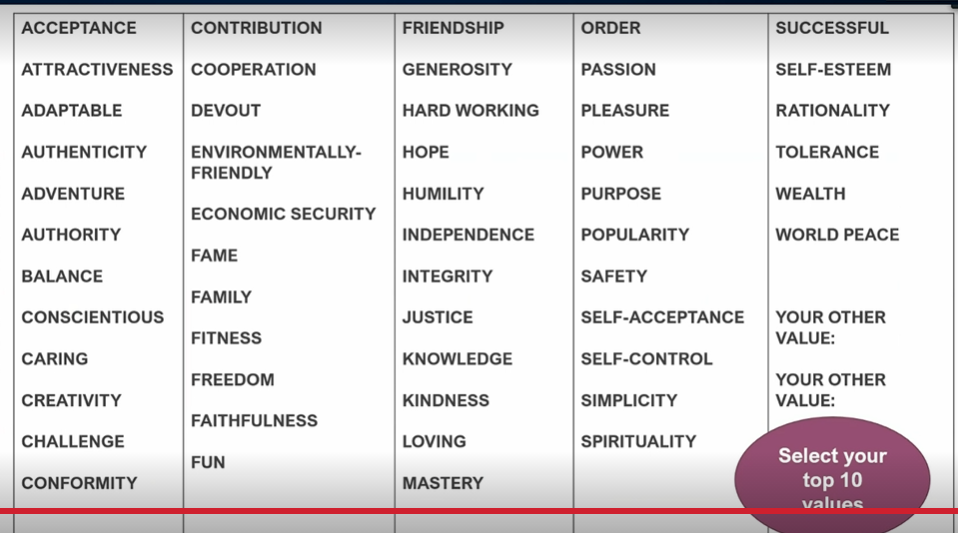 Consider this second slide by Prof Ilse – reflect on the relationship between your personal values and the organisational values ___________________________________________________________________________________________________________________________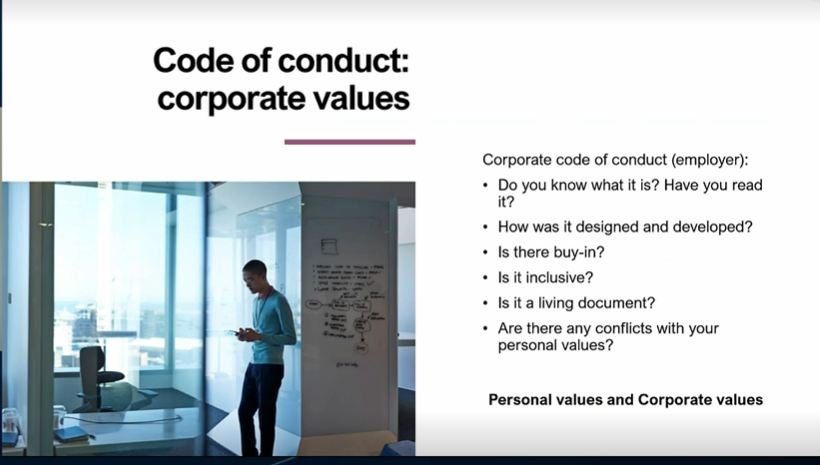 ________________________________________________________________________________________________________________________________________________________________________________________________________________________________________________________________________________________________________________________________________________________________________________________________What should I STOP doing? Example: A possible question posed by Prof Benda which you can consider reflecting on here is: Do you consider such a rigid moral mindset as the hallmark of an incorruptible moral character?Do you experience the moral contestation of your values as threatening, and if so, why?What is strong is constantly tested in battle – exposed to contestation – rather than something I hold onto & guard from exposure to alternative value estimations = fundamentalism______________________________________________________________________________________________________________________________________________________________________________________________________________________________________________________________________________________________________________________________________________________________________________________________________________________________________________________________________________________________________________________________What should I CONTINUE doing? ________________________________________________________________________________________________________________________________________________________________________________________________________________________________________________________________________________________________________________________________________________________________________________________________________________________________________________________________________________________________________________________________Organisational changeWhat changes in the organisational policies/ procedures are needed for these strategies/ key learnings to be implemented?________________________________________________________________________________________________________________________________________________________________________________________________________________________________________________________________________________________________________________________________________________________________________________________________________________________________________________________________________________________________________________________________________________________________________________________________________________________________________________________________Effectiveness of learning intervention________________________________________________________________________________________________________________________________________________________________________________________________________________________________________________________________________________________________________________________________________________________________________________________________________________________________________________________________________________________________________________________________Other areas identified for development / Additional learning interventions required________________________________________________________________________________________________________________________________________________________________________________________________________________________________________________________________________________________________________________________________________________________________________________________________AcumensCompetency / learning outcomes identified on reflective plan for developmentCompetency / learning outcomes identified on reflective plan for developmentRequired levelProficiency level before training Intervention addressedProficiency level after trainingFurther learning interventions requiredEthics, Values and AttitudesPersonal EthicsAct honestly and demonstrate personal integrity, accountability and trustworthiness whilst interacting with others.4Yes/NoEthics, Values and AttitudesPersonal EthicsCarry out work in a manner that protects public interest, the client, employer, and other relevant stakeholders, and put these before one’s own interest.4Yes/NoEthics, Values and AttitudesPersonal EthicsEvaluate the impact of different value systems implicit in, among others, religion, culture, social standing, economic status, and personal experiences.4Yes/NoEthics, Values and AttitudesPersonal EthicsUnderstand ethics theories (normative and applied) and apply relevant theories when solving personal ethical dilemmas or making personal ethical decisions.4Yes/NoAcumensCompetency / learning outcomes identified on reflective plan for developmentCompetency / learning outcomes identified on reflective plan for developmentRequired levelProficiency level before training Intervention addressedProficiency level after trainingFurther learning interventions requiredBusiness EthicsEvaluate the significance of ethics within the business environment, and the ways in which it is managed within an organisation, as part of its ethical organizational culture.4Yes/NoBusiness EthicsAnalyse the interrelationships between governance, ethics, work values and the law.4Yes/NoBusiness EthicsDisplay ethical behaviour whilst interacting with the organisation’s stakeholders.4Yes/NoBusiness EthicsReport ethics related issues to higher level of management, legal or regulatory authorities or others, when appropriate.4Yes/NoBusiness EthicsUnderstand ethics theories (normative and applied) and apply relevant theories when solving business ethical dilemmas or making business ethical decisions.4Yes/NoProfessional ethicsRelate professional ethics to the notion of public interest by being competent and delivering quality work.4Yes/NoProfessional ethicsDistinguish between ethical principles and rules of conduct, and apply the fundamental ethical principles of integrity, objectivity, professional competence and due are, confidentiality and professional behaviour when rendering services.4Yes/NoProfessional ethicsIdentify threats to ethical principles and apply appropriate safeguards to facilitate ethical behaviour.4Yes/NoProfessional ethicsUse an ethical reasoning process (based on ethics theories and professional values and attitudes and the code of professional conduct) to solve professional ethics dilemmas.4Yes/NoProfessional ethicsAnalyse all courses of potentially unethical action as well as the consequences of each (e.g., disciplinary actions)4Yes/NoProfessional ethicsReport ethical issues to SAICA, legal or regulatory authorities or others when appropriate.4Yes/NoProfessional ethicsBy way of general conduct, demonstrate a commitment to the ethical values upheld by the profession.4Yes/NoInterventionDateExample: SAICA Ethics Technical Training What is the relevance to my daily role?What is the relevance to my organisation?What is the relevance to my clients?Wat is the relevance to my organisation’s stakeholders / broader society?